PENGARUH MEDIA PAPAN FLANEL TERHADAP KEMAMPUAN KOGNITIF ANAK KELOMPOK A DI RA AL-MARWA KEC. MEDAN DENAI T.A 2020-2021 SKRIPSIoleh:YUNI RIATINPM. 171424044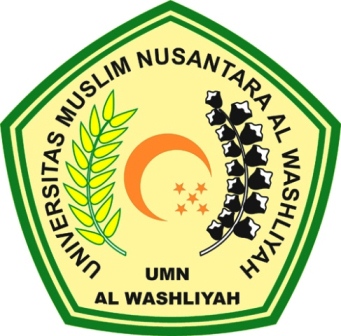 FAKULTAS KEGURUAN DAN ILMU PENDIDIKANUNIVERSITAS MUSLIM NUSANTARA AL WASHLIYAH MEDAN2021PENGARUH MEDIA PAPAN FLANEL TERHADAP KEMAMPUAN KOGNITIF ANAK KELOMPOK A DI RA AL-MARWA KEC. MEDAN DENAI T.A 2020-2021Skripsi ini diajukan sebagai syarat untuk memperoleh gelar sarjana pendidikam pada program studi pendidikan Anak Usia Dinioleh:YUNI RIATINPM. 171424044FAKULTAS KEGURUAN DAN ILMU PENDIDIKANUNIVERSITAS MUSLIM NUSANTARA AL WASHLIYAH MEDAN2021